Институт физики и химии для абитуриентов и их родителей проводитДень открытых дверей— Онлайн!— 13 февраля, начало мероприятия в 14.00;
— 27 февраля, начало мероприятия в 14.00.Для участия в мероприятии необходимо заполнить регистрационную форму участника перейдя по ссылке:  https://docs.google.com/forms/d/e/1FAIpQLSfm4eDV-KHJDg6Yaf7--AujXLH84vo98QR96tQUNHxI7XNCaQ/viewform    День открытых дверей будет проводиться в формате видеоконференции на платформе ZOOM. Реквизиты видеоконференции:https://zoom.us/j/96706330156?pwd=Snk2MTM0c3VSUWxIaEVEWlI3UFUxQT09 Идентификатор конференции: 967 0633 0156
Код доступа: IFHВ программе мероприятия:Встреча с руководством института и ведущими преподавателями.Презентация Института физики и химии.Знакомство с учебными и научными лабораториями кафедр.Просим Вас сообщить о мероприятии учащимся выпускных классов, а также разместить информацию об ИФХ на электронных ресурсах образовательного учреждения.В случае возникновения сложности при подключении, звоните по телефону +7(917) 695-34-21 Брагин Анатолий Валерьевич.Контакты:
Зав. отделением физики – Саврасов Константин Викторович (раб. тел. 8-(8342)- 29-05-42; e-mail: ksav@inbox.ru).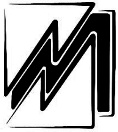 М И Н О Б Р Н А У К И    Р О С С И ИФЕДЕРАЛЬНОЕ ГОСУДАРСТВЕННОЕ БЮДЖЕТНОЕ ОБРАЗОВАТЕЛЬНОЕ УЧРЕЖДЕНИЕВЫСШЕГО ОБРАЗОВАНИЯ«НАЦИОНАЛЬНЫЙ ИССЛЕДОВАТЕЛЬСКИЙ МОРДОВСКИЙ ГОСУДАРСТВЕННЫЙУНИВЕРСИТЕТ им. Н. П. ОГАРЁВА»(ФГБОУ ВО «МГУ им. Н.П. Огарёва»)ИНСТИТУТ ФИЗИКИ И ХИМИИул. Большевистская, д. 68а, г. Саранск,Республика Мордовия, Россия, 430005,телефон (факс) (8342) 24-24-44, E-mail: inst-phys-chem@adm.mrsu.ru, http://www.phys-chem.mrsu.ruНачальнику отдела по работе с образовательными учреждениямиДиректору образовательного учреждения25.01.2020 г. № 654